Supplementary MaterialPaper submission to Frontieres of PsychologySpecial Issue “Gender Differentials in Times of COVID-19”Deadline: 28 May 2021Life with Corona: increased gender differences in depression symptoms and aggressiveness due to the pandemic burden in GermanyLiliana Abreu1*,†, Anke Koebach2,†, Oscar Díaz3, Samuel Carleial2, Anke Hoeffler1, Wolfgang Stojetz3, Hanna Freudenreich4, Patricia Justino5, Tilman Brück3,4,61Development Research Group, Department of Politics and Public Administration, University of Konstanz, Konstanz, Germany2Clinical and Neuropsychology, Department of Psychology, University of Konstanz, Konstanz, Germany3ISDC - International Security and Development Center, Berlin, Germany4Leibniz Institute of Vegetable and Ornamental Crops, Großbeeren, Germany5World Institute for Development Economic Research, United Nations University, Finland6Natural Resources Institute, University of Greenwich, Chatham Maritime, United Kingdom* Correspondence:Liliana Abreuliliana.abreu@uni-konstanz.de† These authors have contributed equally to this work and share first authorship.Keywords: depression, aggression, anxiety, somatization, mental health, COVID-19 pandemic, gender differences. AbbreviationGD = Gender difference Descriptive statistic of measures and mental health in Germany The value displayed for t-tests are the differences in the means across the groups. ***, **, and * indicate significance at the 1, 5, and 10 percent critical level.GLMs regression tables and figuresGD in mental health before and after the lockdownStandard errors in parentheses *** p<0.01, ** p<0.05, * p<0.1 Lockdown is a variable that indicates whether the person responded the survey after the beginning of the lockdown (16 December 2020).Controls: age, household size, years of education, urban vs rural; data was weighted on age, gender and level of education. 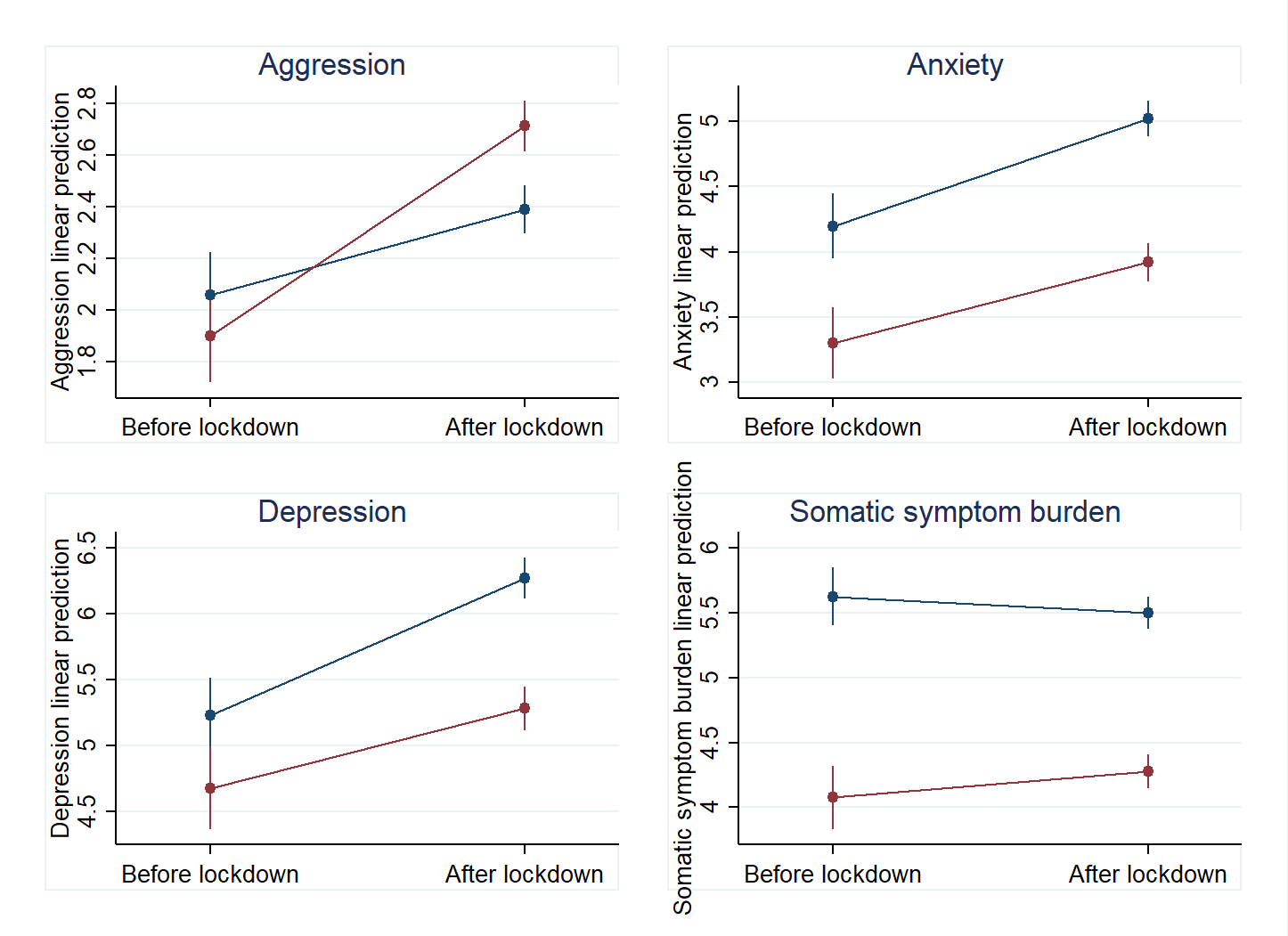 GD in mental health and stringency of measures to control the spread of the virusStandard errors in parentheses *** p<0.01, ** p<0.05, * p<0.1 Stringency is a variable that indicates the stringency of anti-Corona measures that day of the individual filled in the survey.Controls: age, household size, years of education, urban vs rural; data was weighted on age, gender and level of education.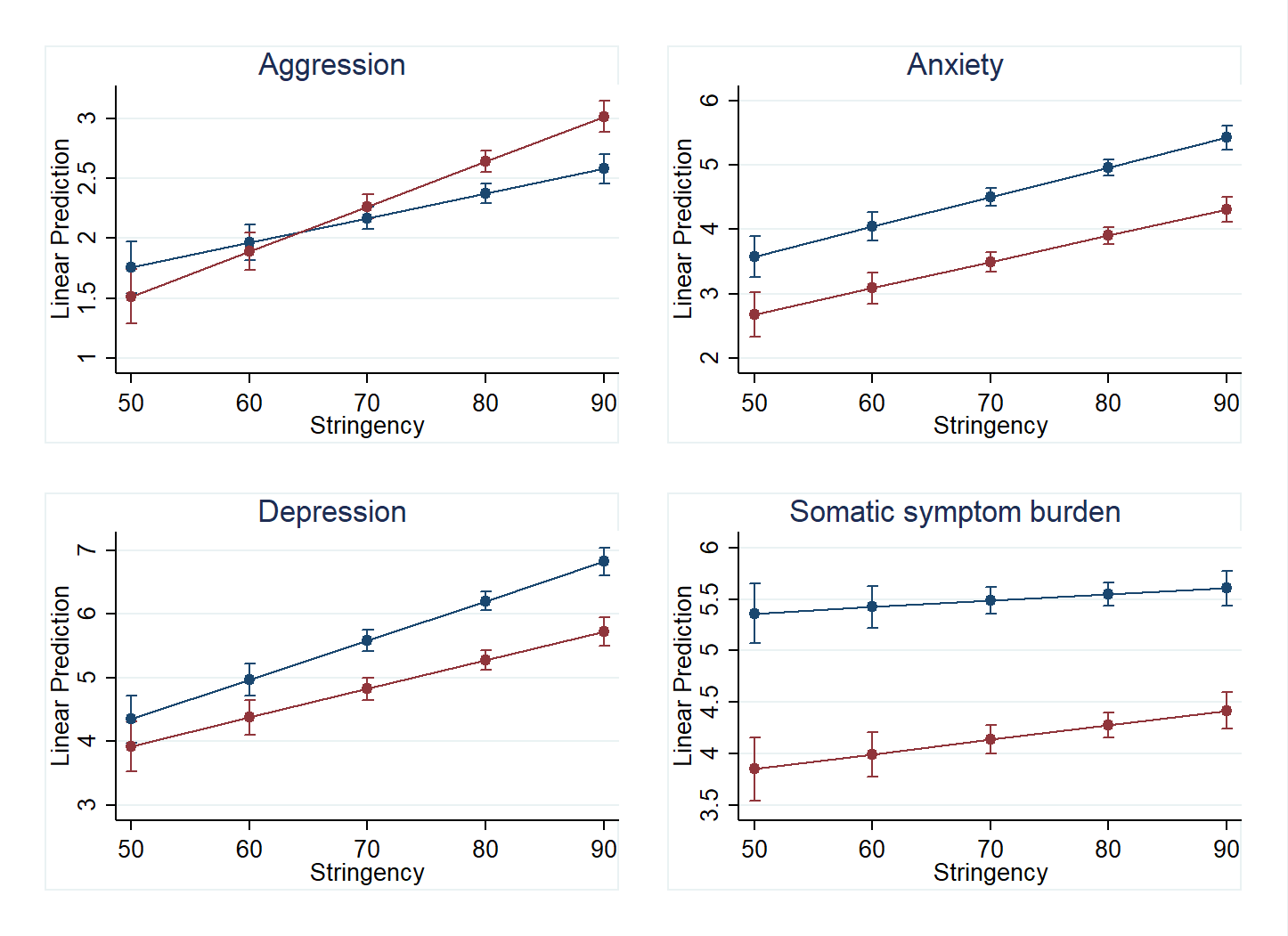 GD in mental health and corona exposure (someone known died due to the pandemic)Standard errors in parentheses *** p<0.01, ** p<0.05, * p<0.1 Controls: age, household size, years of education, urban vs rural; data was weighted on age, gender and level of education.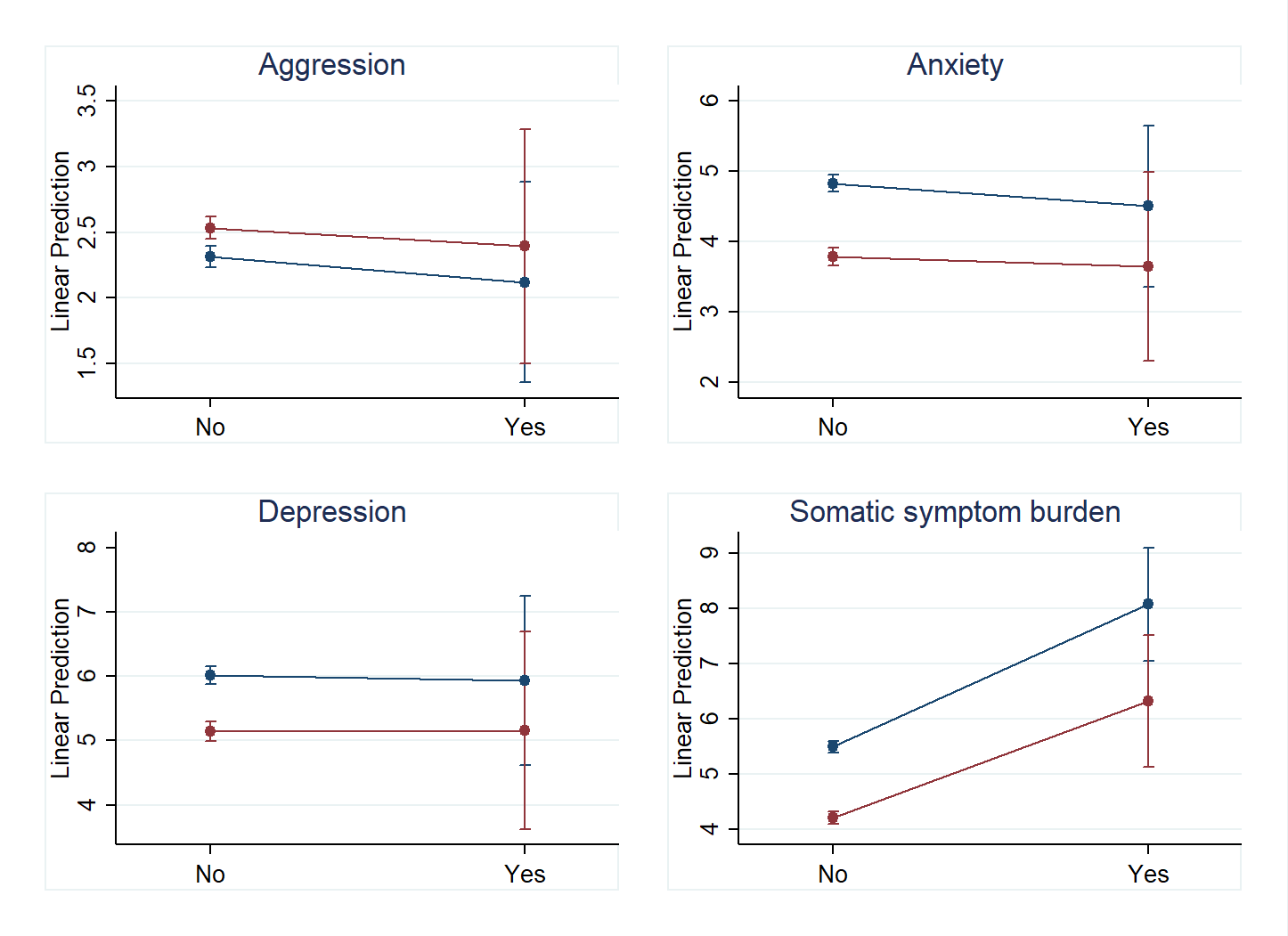 GD in mental health and corona exposure (someone known died due to the pandemic)Standard errors in parentheses *** p<0.01, ** p<0.05, * p<0.1 Controls: age, household size, years of education, urban vs rural; data was weighted on age, gender and level of education.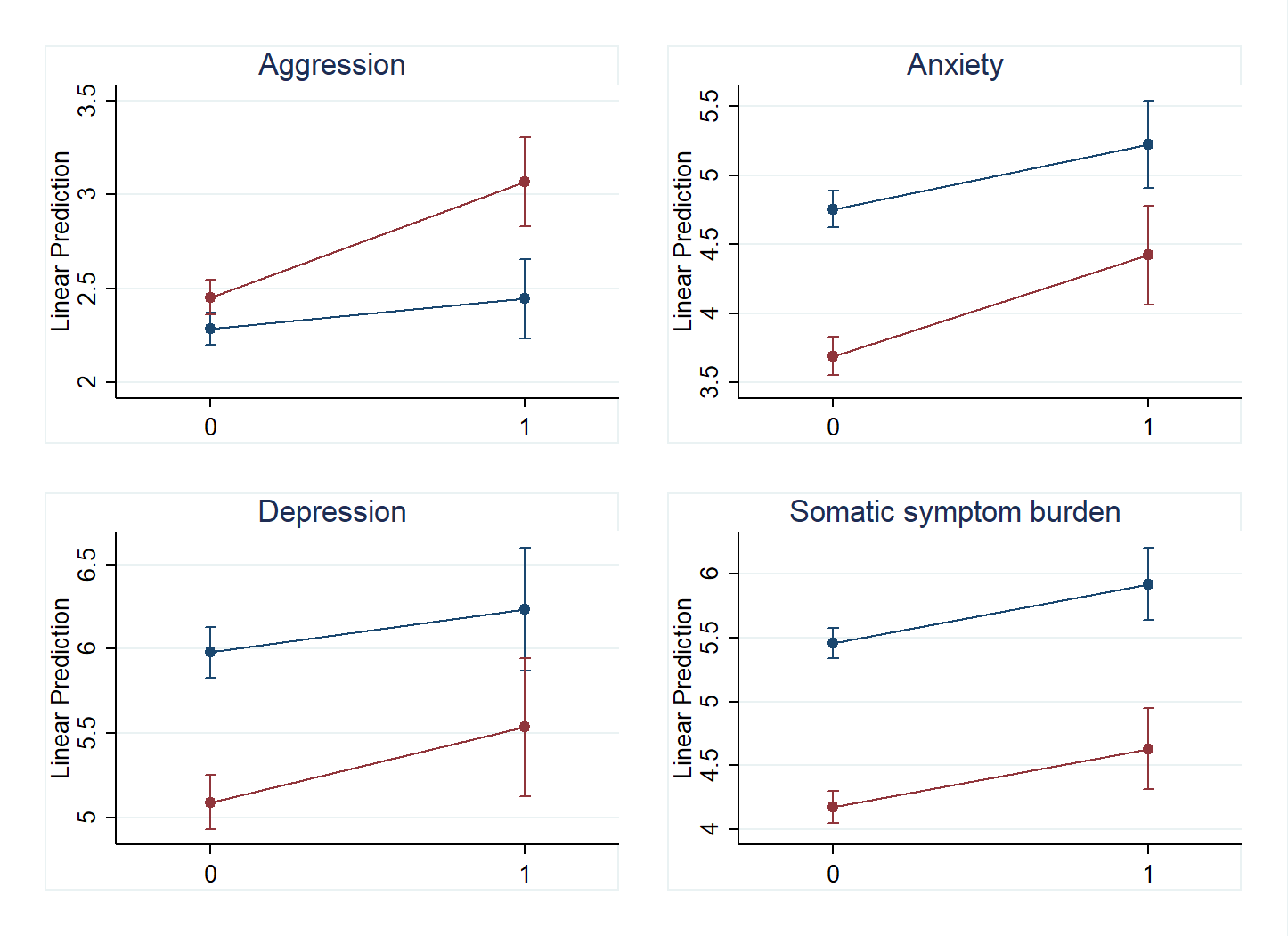 GD in mental health and corona exposure (income decrease)Standard errors in parentheses*** p<0.01, ** p<0.05, * p<0.1Controls: age, household size, years of education, urban vs rural; data was weighted on age, gender and level of education.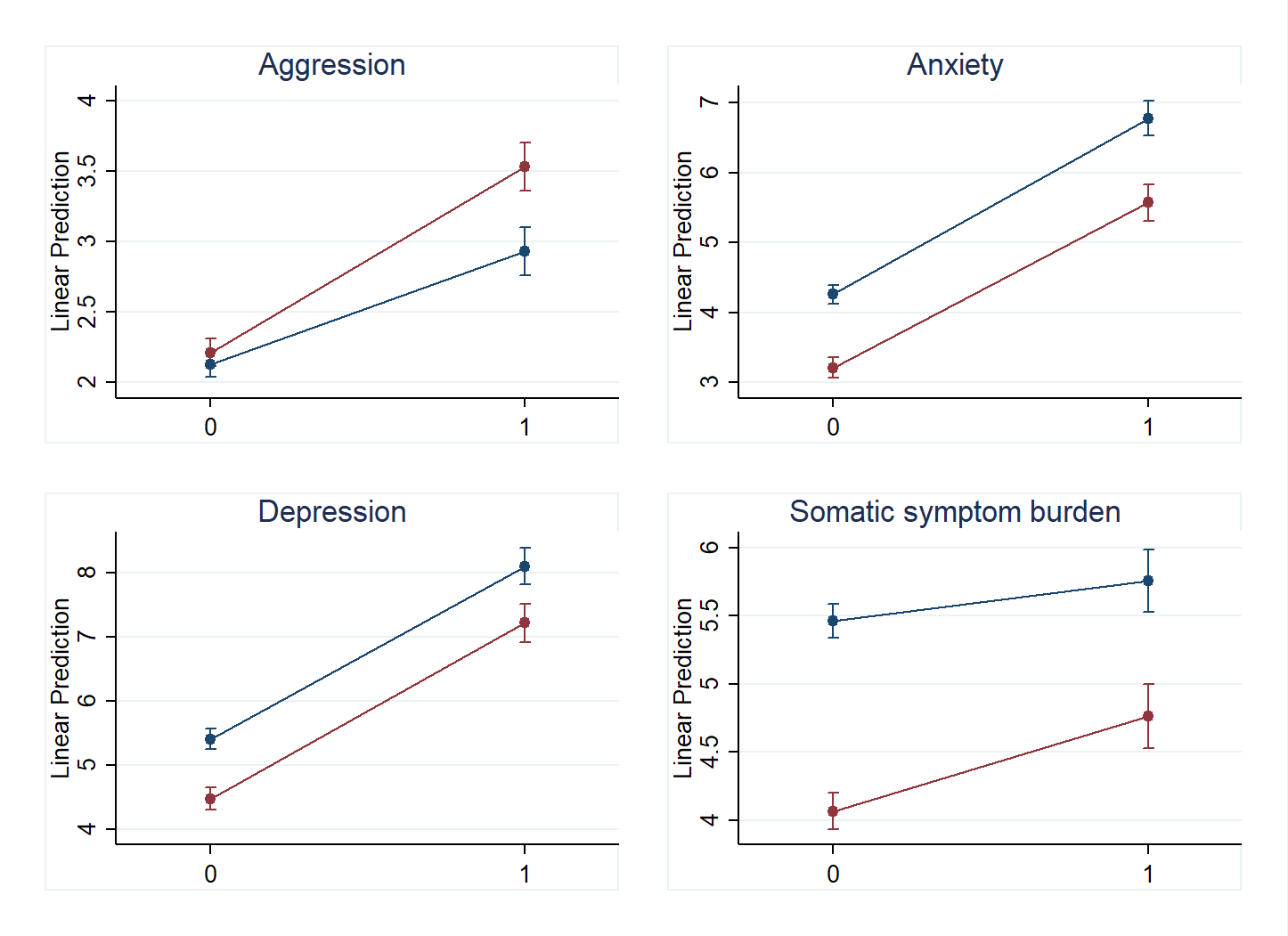 GD in mental health and household characteristics (main provider)Standard errors in parentheses*** p<0.01, ** p<0.05, * p<0.1Controls: age, household size, years of education, urban vs rural; data was weighted on age, gender and level of education.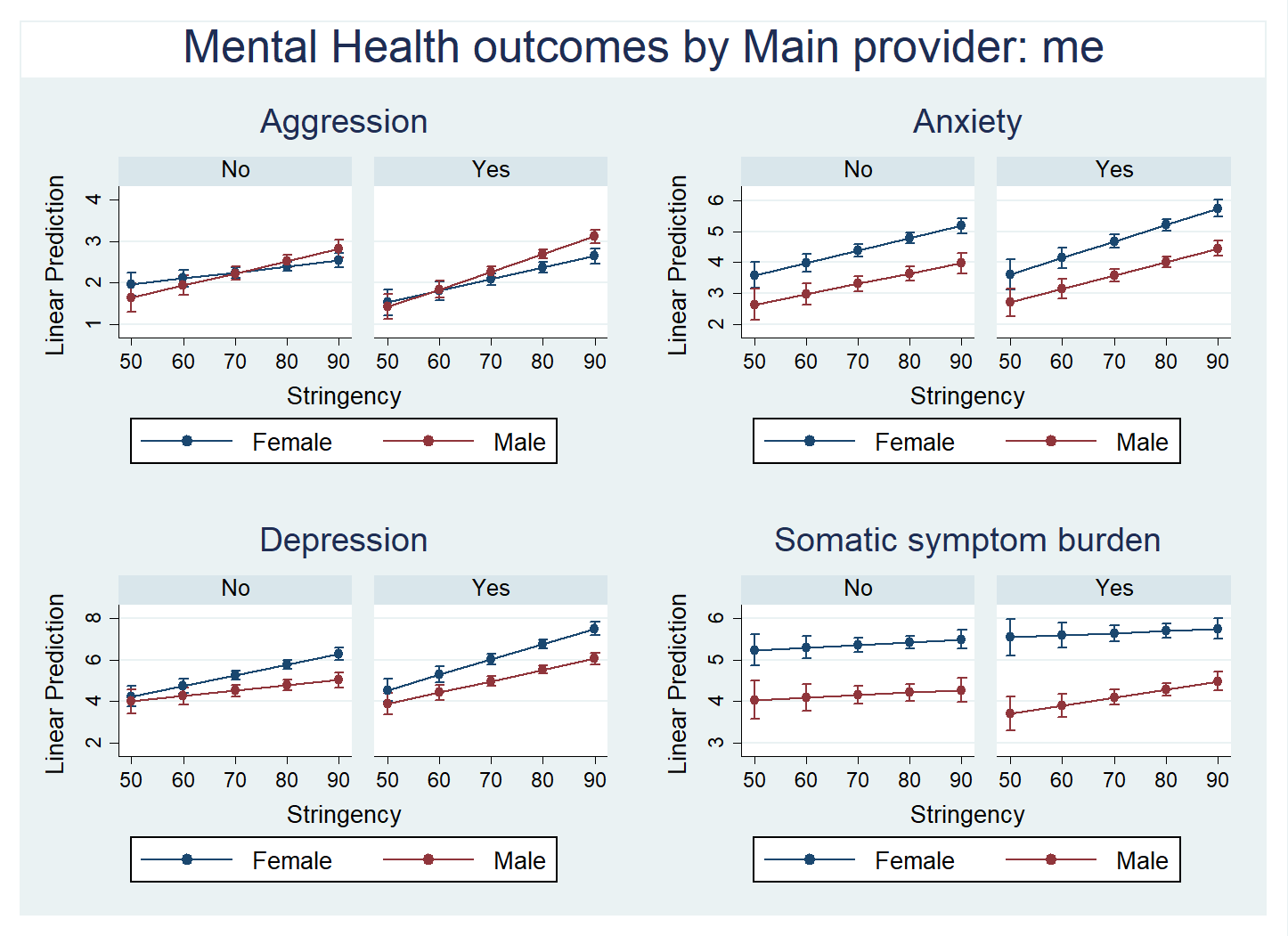 GD in mental health and household characteristics (lives with children)Standard errors in parentheses*** p<0.01, ** p<0.05, * p<0.1Controls: age, household size, years of education, urban vs rural; data was weighted on age, gender and level of education.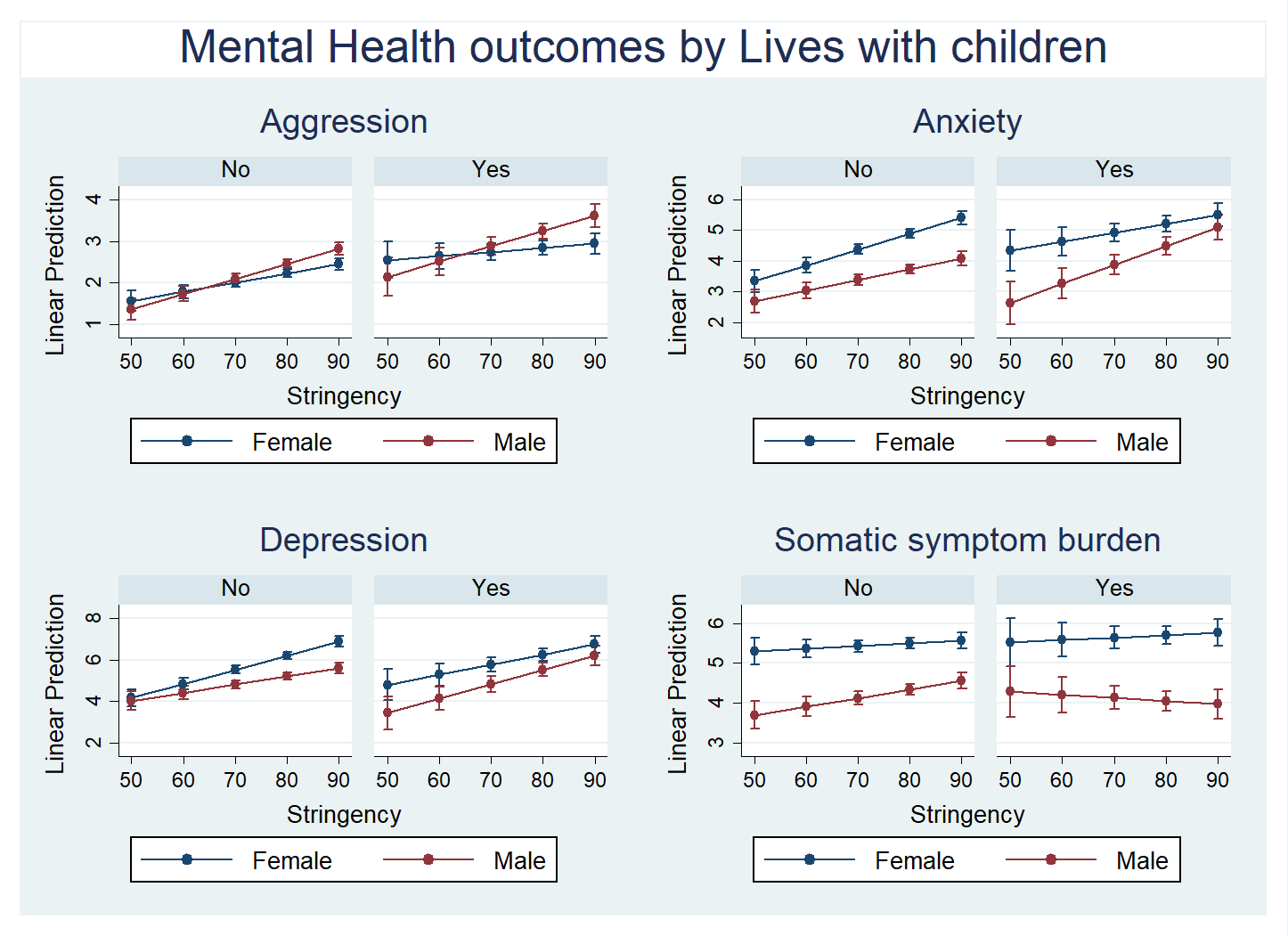 GD in mental health and household characteristics (living alone)Standard errors in parentheses*** p<0.01, ** p<0.05, * p<0.1Controls: age, household size, years of education, urban vs rural; data was weighted on age, gender and level of education.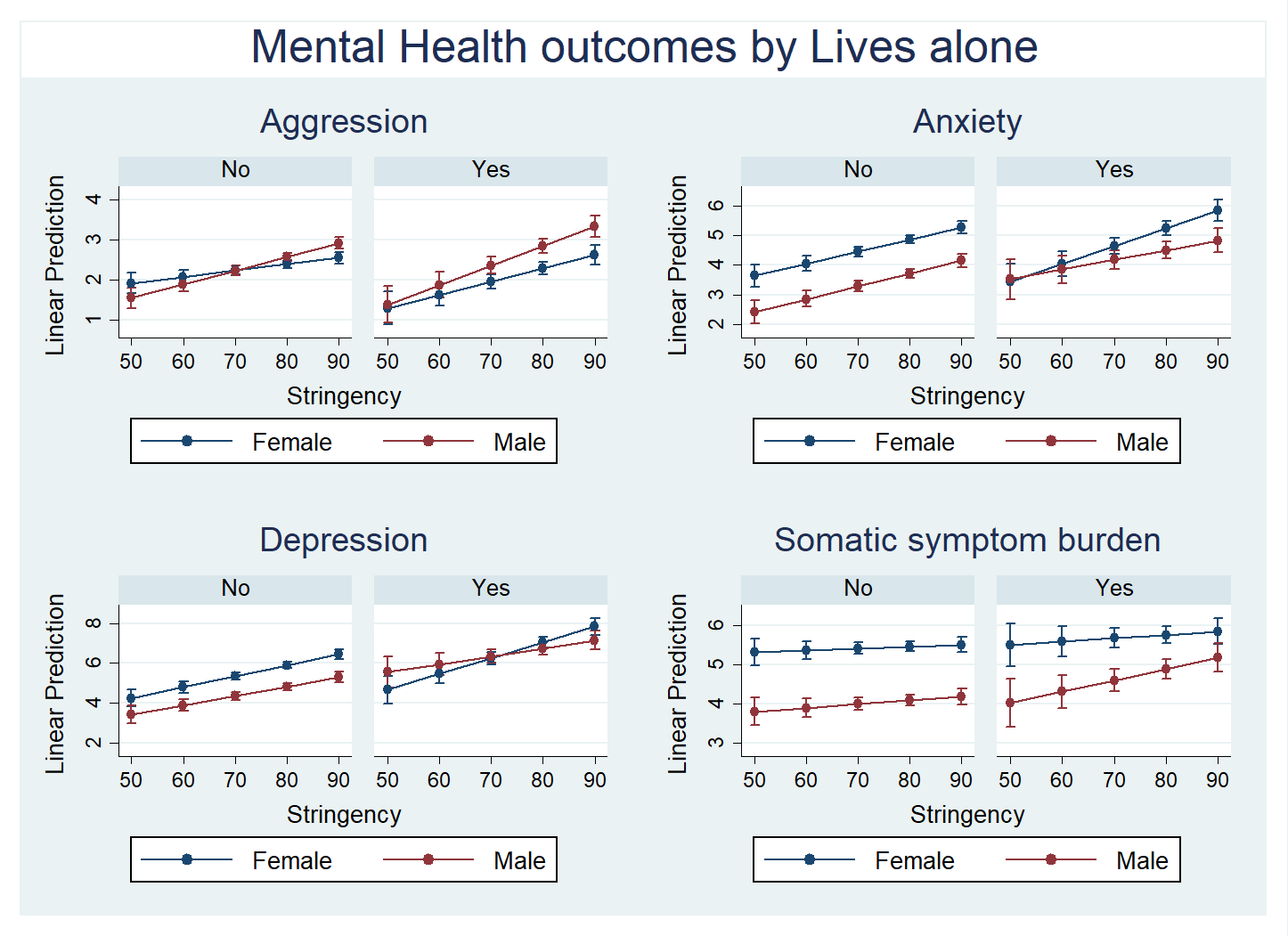 AggressionAggressionAggressionAnxietyAnxietyAnxietyDepressionDepressionDepressionSomatic symptoms burdenSomatic symptoms burdenSomatic symptoms burdenNN (1) (2)t-test (1) (2)t-test (1) (2)t-test (1) (2)t-test (1) (2)VariableNoYesDifferenceNoYesDifferenceNoYesDifferenceNoYesDifferenceNoYesMeanMean(1)-(2)MeanMean(1)-(2)MeanMean(1)-(2)MeanMean(1)-(2)Lockdown1.9882.542-0.555***3.7914.502-0.712***4.9775.803-0.825***4.924.924-0.00431737806(2.673)(3.317)(4.211)(4.991)(4.990)(5.708)(4.046)(4.390)Corona test positive2.4162.2340.1824.344.1330.2075.6125.610.0024.8987.344-2.446***10860119(3.194)(2.603)(4.836)(4.385)(5.565)(5.201)(4.282)(6.217)Know someone who died2.3652.72-0.355***4.2524.869-0.617***5.5615.927-0.365**4.8545.354-0.501***94311548(3.133)(3.499)(4.776)(5.127)(5.515)(5.834)(4.244)(4.694)Income decreased2.1683.224-1.057***3.7746.187-2.413***4.9837.677-2.694***4.8175.271-0.453***85122467(2.918)(3.839)(4.368)(5.734)(5.123)(6.385)(4.226)(4.570)Main provider: me2.3722.452-0.084.2294.433-0.205**5.2615.918-0.657***4.9534.8970.05652945685(2.979)(3.360)(4.731)(4.916)(5.290)(5.771)(4.312)(4.314)Lives with children2.252.968-0.718***4.2084.775-0.567***5.5645.773-0.209*4.9134.957-0.04480422937(3.089)(3.447)(4.840)(4.777)(5.572)(5.526)(4.345)(4.203)Lives alone2.4162.410.0064.24.757-0.557***5.2486.717-1.469***4.795.327-0.536***82582721(3.140)(3.333)(4.725)(5.117)(5.355)(6.013)(4.227)(4.541)(1)(2)(3)(4)VARIABLESAggressionAnxietyDepressionSomatic symptom burdenGender: Male-0.156-0.897***-0.554**-1.548***(0.125)(0.188)(0.216)(0.169)Lockdown0.486***1.161***1.529***0.083(0.100)(0.150)(0.172)(0.135)Male x Lockdown0.478***-0.204-0.436*0.328*(0.142)(0.214)(0.246)(0.193)Observations10,97910,97910,97910,979R-squared0.0360.0530.0540.032ModelLinearLinearLinearLinearF(1, 10977)59.2287.0589.8752.61(1)(2)(3)(4)VARIABLESAggressionAnxietyDepressionSomatic symptom burdenGender: Male-1.087***-0.6370.409-1.927***(0.412)(0.619)(0.712)(0.559)Stringency0.020***0.047***0.062***0.006(0.004)(0.006)(0.006)(0.005)Male x Stringency0.017***-0.005-0.017*0.008(0.005)(0.008)(0.009)(0.007)Observations10,97910,97910,97910,979R-squared0.0380.0540.0560.033ModelLinearLinearLinearLinearF(1, 10977)61.3590.3393.4652.66(1)(2)(3)(4)VARIABLESAggressionAnxietyDepressionSomatic symptom burdenGender: Male0.222***-1.040***-0.871***-1.282***(0.061)(0.091)(0.105)(0.082)Corona test positive-0.194-0.339-0.0842.586***(0.391)(0.587)(0.676)(0.527)Male x Corona test positive0.0430.1680.096-0.460(0.601)(0.902)(1.039)(0.810)Observations10,97910,97910,97910,979R-squared0.0280.0450.0450.035ModelLinearLinearLinearLinearF(1, 10977)44.8273.9874.0956.79(1)(2)(3)(4)VARIABLESAggressionAnxietyDepressionSomatic symptom burdenGender: Male0.166**-1.063***-0.888***-1.282***(0.065)(0.097)(0.112)(0.087)Know someone who died0.204*0.548***0.389*0.528***(0.117)(0.175)(0.202)(0.157)Male x Know someone who died0.455***0.2570.182-0.007(0.174)(0.262)(0.302)(0.235)Observations10,97910,97910,97910,979R-squared0.0300.0470.0460.034ModelLinearLinearLinearLinearF(1, 10977)48.9877.9275.6054.43(1)(2)(3)(4)VARIABLESAggressionAnxietyDepressionSomatic symptom burdenGender: Male0.081-1.048***-0.932***-1.394***(0.068)(0.101)(0.117)(0.093)Income decreased0.719***2.390***2.548***0.246*(0.098)(0.145)(0.167)(0.133)Male x Income decreased0.518***-0.1620.0410.400**(0.141)(0.209)(0.241)(0.191)Observations10,97910,97910,97910,979R-squared0.0450.0860.0830.034ModelLinearLinearLinearLinearF(1, 10977)74.42147.1141.955.20(1)(2)(3)(4)VARIABLESAggressionAnxietyDepressionSomatic symptom burdenGender: Male-1.056*-0.6530.979-1.255(0.593)(0.890)(1.020)(0.805)Main provider: me-0.981*-0.437-0.6140.459(0.571)(0.856)(0.981)(0.774)Stringency0.015***0.040***0.051***0.006(0.005)(0.007)(0.008)(0.007)Male x Main provider: me0.2570.254-0.657-1.270(0.834)(1.250)(1.434)(1.131)Male x Stringency0.015*-0.006-0.025*0.001(0.008)(0.012)(0.013)(0.010)Main provider: me x Stringency0.013*0.0130.023*-0.001(0.007)(0.011)(0.013)(0.010)Male x Main provider: me x Stringency-0.001-0.0040.0050.013(0.011)(0.016)(0.018)(0.015)Observations10,97910,97910,97910,979R-squared0.0390.0580.0650.034ModelLinearLinearLinearLinearF(1, 10977)40.3261.5069.7734.61(1)(2)(3)(4)VARIABLESAggressionAnxietyDepressionSomatic symptom burdenGender: Male-0.894*0.1851.262-2.371***(0.469)(0.705)(0.810)(0.636)Lives with children1.311*1.5700.9480.002(0.674)(1.013)(1.164)(0.914)Stringency0.022***0.052***0.068***0.007(0.004)(0.006)(0.007)(0.006)Male x Lives with children-0.852-3.516**-3.635**1.876(0.982)(1.477)(1.698)(1.334)Male x Stringency0.014**-0.017*-0.028***0.015*(0.006)(0.009)(0.010)(0.008)Lives with children x Stringency-0.012-0.023*-0.020-0.001(0.009)(0.013)(0.015)(0.012)Male x Lives with children x Stringency0.0130.049***0.049**-0.030*(0.013)(0.019)(0.022)(0.017)Observations10,97910,97910,97910,979R-squared0.0410.0550.0580.034ModelLinearLinearLinearLinearF(1, 10977)42.6658.3261.5434.97(1)(2)(3)(4)VARIABLESAggressionAnxietyDepressionSomatic symptom burdenGender: Male-1.285***-1.340*-0.415-1.756***(0.477)(0.714)(0.816)(0.646)Lives alone-1.374**-0.951-0.6070.075(0.642)(0.963)(1.100)(0.870)Stringency0.016***0.041***0.055***0.005(0.004)(0.006)(0.007)(0.006)Male x Lives alone0.6412.742*3.203**-0.781(0.950)(1.425)(1.627)(1.287)Male x Stringency0.018***0.002-0.0080.005(0.006)(0.009)(0.010)(0.008)Lives alone x Stringency0.017**0.0190.024*0.004(0.008)(0.012)(0.014)(0.011)Male x Lives alone x Stringency-0.003-0.029-0.0300.016(0.012)(0.018)(0.021)(0.017)Observations10,97910,97910,97910,979R-squared0.0390.0590.0740.036ModelLinearLinearLinearLinearF(1, 10977)40.6162.9479.3937.48